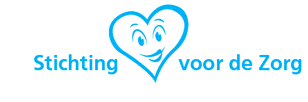 Aanvraagformulier klussenserviceDe cliënten die voor de klussenservice in aanmerking komen, voldoen aan de volgende voorwaarden:Cliënt heeft een inkomen rond bijstandsniveau en GEEN financiële middelen of vermogen om de klus te laten uitvoeren door een regulier bedrijf.De cliënt ontvangt zorg en/of ondersteuning van een professional.De cliënt heeft geen netwerk of een netwerk waar geen gebruik van gemaakt kan worden.De cliënt woont op Walcheren.Er mogen maximaal 2 klussen per jaar aangevraagd wordenDe klus mag maximaal 7 uur duren met maximaal 2 klussers.De aanmelding:Kan alleen gedaan worden door de professional uit de zorg of door een medewerker van Woongoed of l’escaut en alleen als deze cliënten binnen de doelgroep vallen.            De kosten:De kosten bedragen €5,00 per klusser per uur.Er worden materiaalkosten in rekening gebracht naar gelang de grote van de klus.Onvolledig ingevulde aanvraagformulieren worden niet in behandeling genomen.De kilometervergoeding is voor:Vlissingen en Koudekerke: €5,00, Middelburg: €10,00 en de overige dorpen: €15,00.Eventuele parkeerkosten zijn voor rekening van de cliënt (er kan gebruik gemaakt worden van een dagkaart of parkeer app die bij de desbetreffende gemeente of aangevraagd/gekocht kan worden)Er worden geen voorrijkosten berekend !Naam professionalOrganisatieTeam en plaatsTelefoonnummerDatum aanvraagAanvraagnummer: (in te vullen door de Klussenservice)Naam cliëntGeb. datumAdresPostcodeWoonplaatsTel.nr. cliëntOmschrijving van de klus door de professional: Korte toelichting voor reden aanvraag: Voor informatie kunt u uitsluitend op vrijdag tussen 9.00 en 12.00 uur contact opnemen metVoor informatie kunt u uitsluitend op vrijdag tussen 9.00 en 12.00 uur contact opnemen metVoor informatie kunt u uitsluitend op vrijdag tussen 9.00 en 12.00 uur contact opnemen metVoor informatie kunt u uitsluitend op vrijdag tussen 9.00 en 12.00 uur contact opnemen metC.p.Stichting Hart voor de Zorg WalcherenAnita AertsTel: 06-11925619Mail: aaerts@zorgstroom.nl 